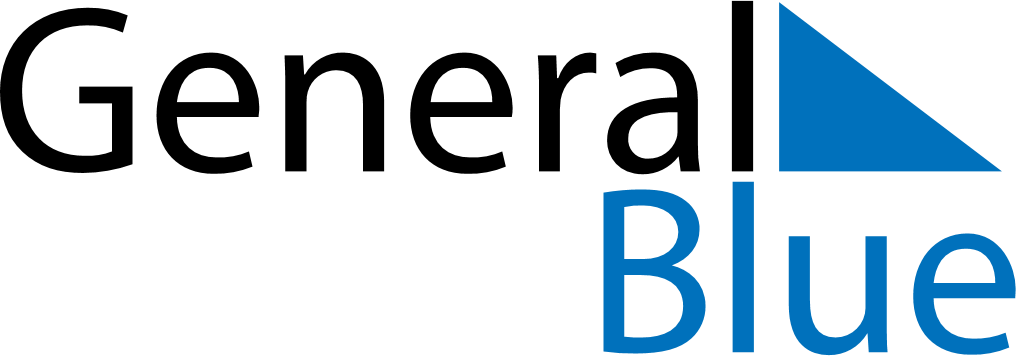 February 2029February 2029February 2029CanadaCanadaSUNMONTUEWEDTHUFRISAT123Groundhog Day4567891011121314151617Valentine’s Day1819202122232425262728